IT ПО «Норматив-НУР»Запрос первичных документов для расчета норматива удельного расхода условного топлива на отпуск тепловой энергии от котельных Энергоснабжающей организации (далее ЭСО) в соответствии с требованиями Министерства энергетики РФ.Правоустанавливающие документы:Устав ЭСО (учредительный договор).Документы, подтверждающие право собственности или право на эксплуатацию котельных ЭСО для которых разрабатываются нормативы на период регулирования.Для собственных котельных – необходимо предоставить свидетельства о регистрации права с выпиской из Единого государственного реестра недвижимости об основных характеристиках и зарегистрированных правах на объект недвижимости, раздел 1 – 4.Для котельных, арендованных у сторонних организаций – необходимо предоставить зарегистрированный в госреестре договор аренды с актом приёма-передачи основного и вспомогательного оборудования котельных.Технические документы:Технические паспорта на котельные ЭСО, или иные документы описывающие основное и вспомогательное оборудование котельной (ХВО, деаэраторы, баки различного назначения, системы хоз-бытовых нужд, численность рабочего персонала).Технический паспорт БТИ на здания котельных ЭСО.Утвержденные действующие режимные карты котлоагрегатов котельной, при их отсутствии – технические паспорта на котлоагрегаты котельной с отметкой о дате ввода в эксплуатацию и всех отметках о проведённых кап. ремонтах на котлоагрегатах.Утвержденные действующие режимные карты установок ХВО котельной или иные сведения о ХВО котельных.Информация о суточном и недельном режимах работы котлоагрегатов котельных во время планируемого отопительного периода (постоянная работа котлоагрегатов или периодические остановы – в последнем случае необходимо указать количество и продолжительность остановок).Информация о суточном и недельном режимах работы котлоагрегатов котельных во время планируемого летнего периода (постоянная работа котлоагрегатов или периодические остановы – в последнем случае необходимо указать количество и продолжительность остановок). Паспорта резервного топливного хозяйства (РТХ) котельных, акты и отчёты освидетельствования РТХ котельных.Расчет нормативов технологических потерь тепловой энергии и теплоносителя в тепловых сетях котельной ЭСО, разработанных на период регулирования.Отчётная информация.Копии паспортов качества сжигаемого на котельной топлива за базовый период.Плановые топливно-энергетические балансы котельной ЭСО на период регулирования и утверждённый период. Баланс должен содержать помесячные значения:полезный отпуск тепла на отопление, Гкалполезный отпуск тепла на ГВС, Гкал.Сведения о снабжении теплоэнергией за базовый и предшествующие базовому периоды по форме №1-ТЕП.фактический расход топлива на выработку тепловой энергии на котельных за базовый и предбазовый период. Отчёт о фактических температурах наружного воздуха, грунта и исходной воды, °С, за последние пять лет. Документы, подтверждающие даты начала и окончания отопительного периода за последние 5 отопительных периодов.Постановления и приказы.Приказы Минэнерго РФ или Региональных органов исполнительной власти об утверждении нормативов удельного расхода условного топлива на отпуск тепловой энергии от котельных ЭСО на период, предшествующий базовому, базовый период и утверждённый период, в соответствии с ФЗ №190 от 28.06.2014 г. «О теплоснабжении».IT ПО «Норматив-НУР»Сведения о программе.Наименование программы – IT Программа «Норматив-НУР»© (IT ПО «Норматив-НУР»©).Наименование разработчика программы – ООО «ЭНЕРГОСОЮЗ»Год разработки используемой версии – 2009-2022 года.Копии сертификатов программы: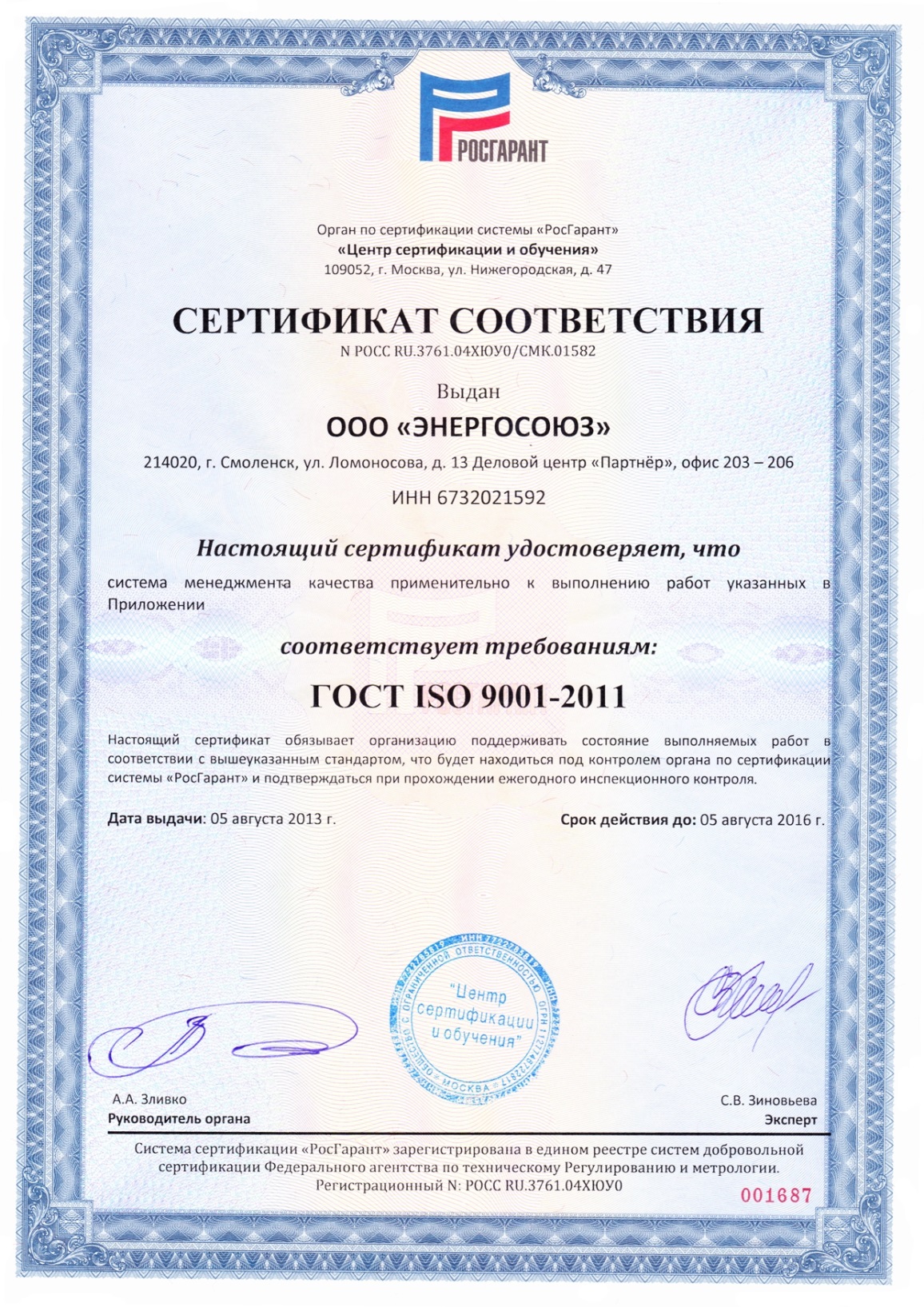 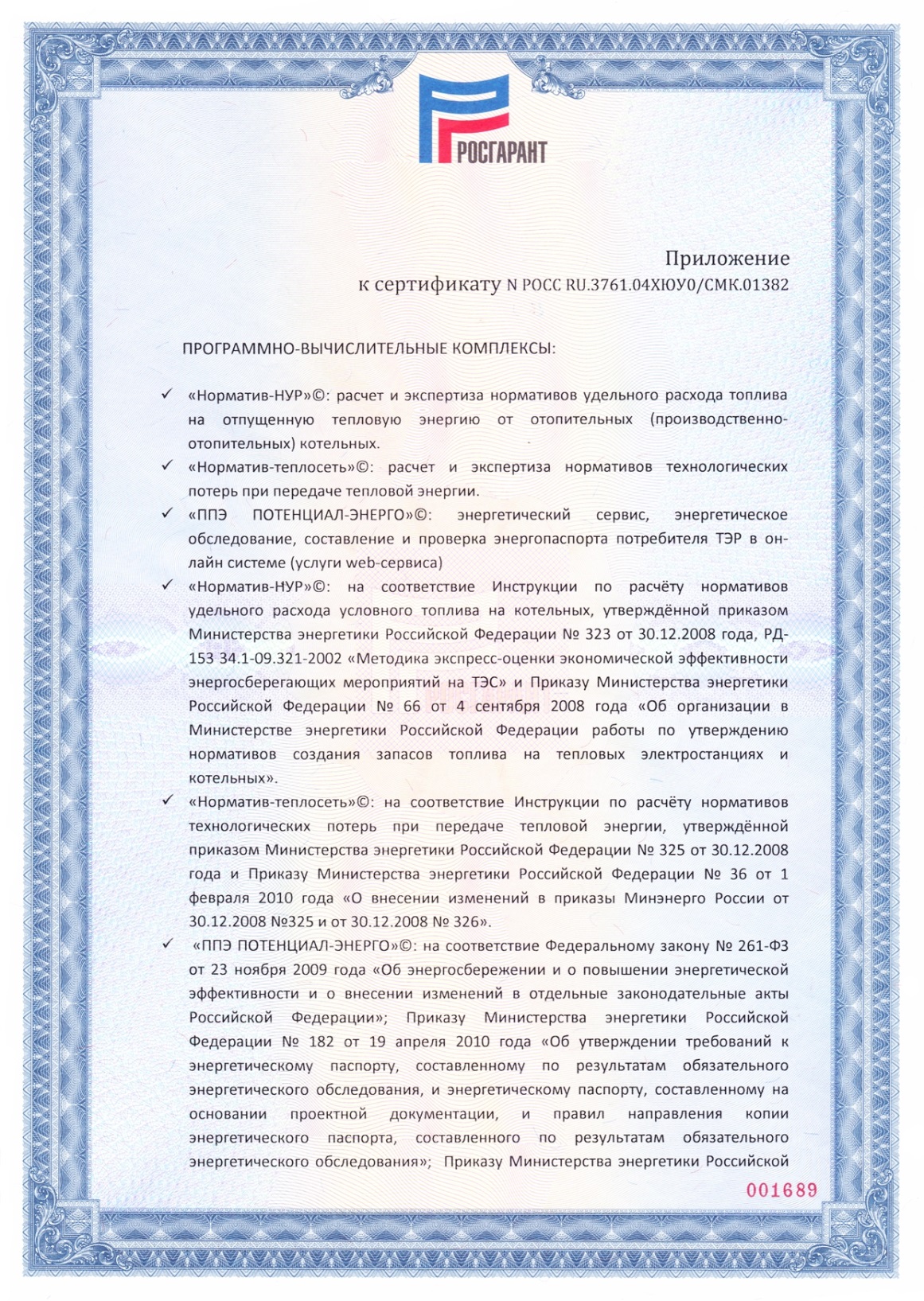 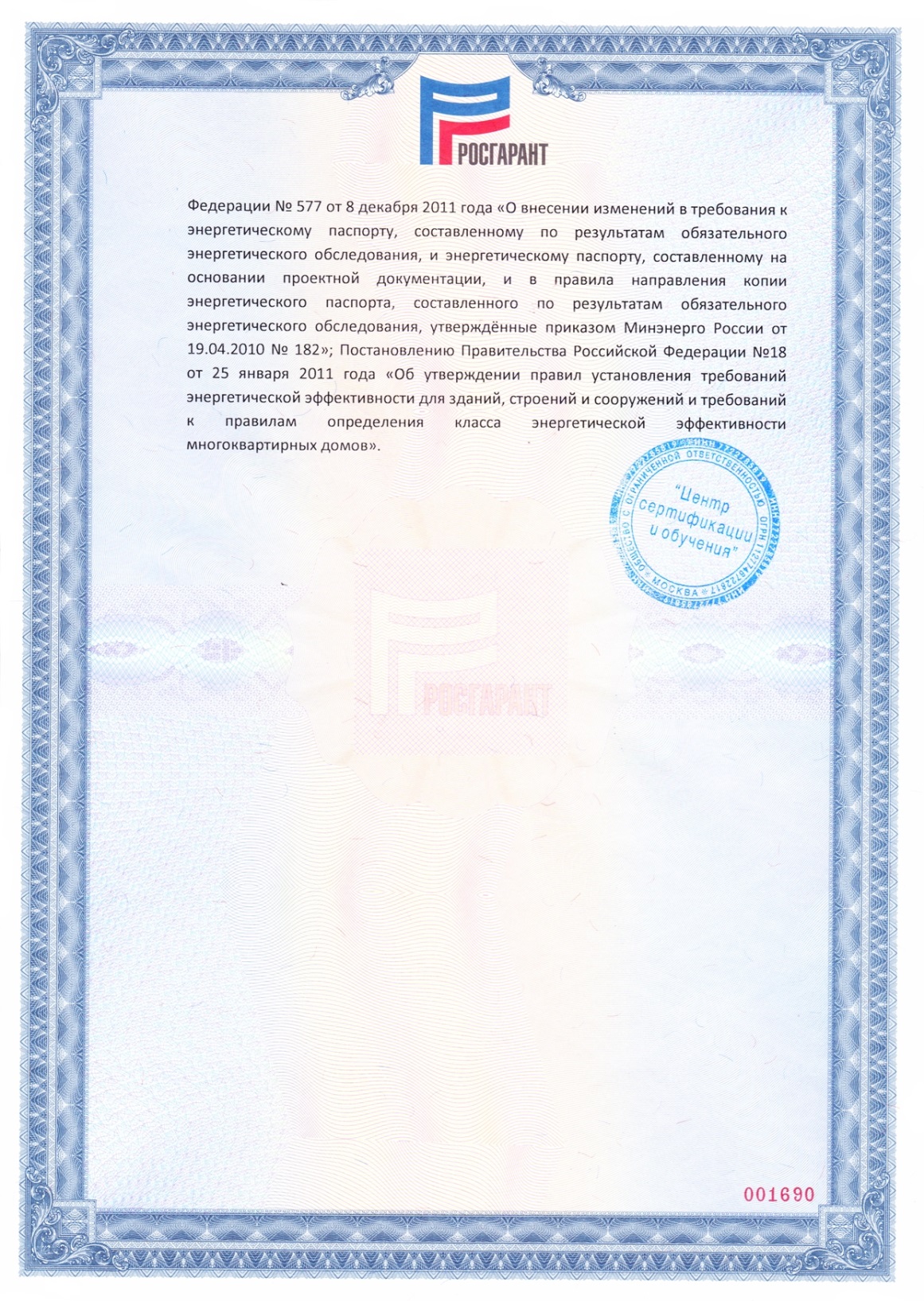 Копия свидетельства о государственной регистрации программы: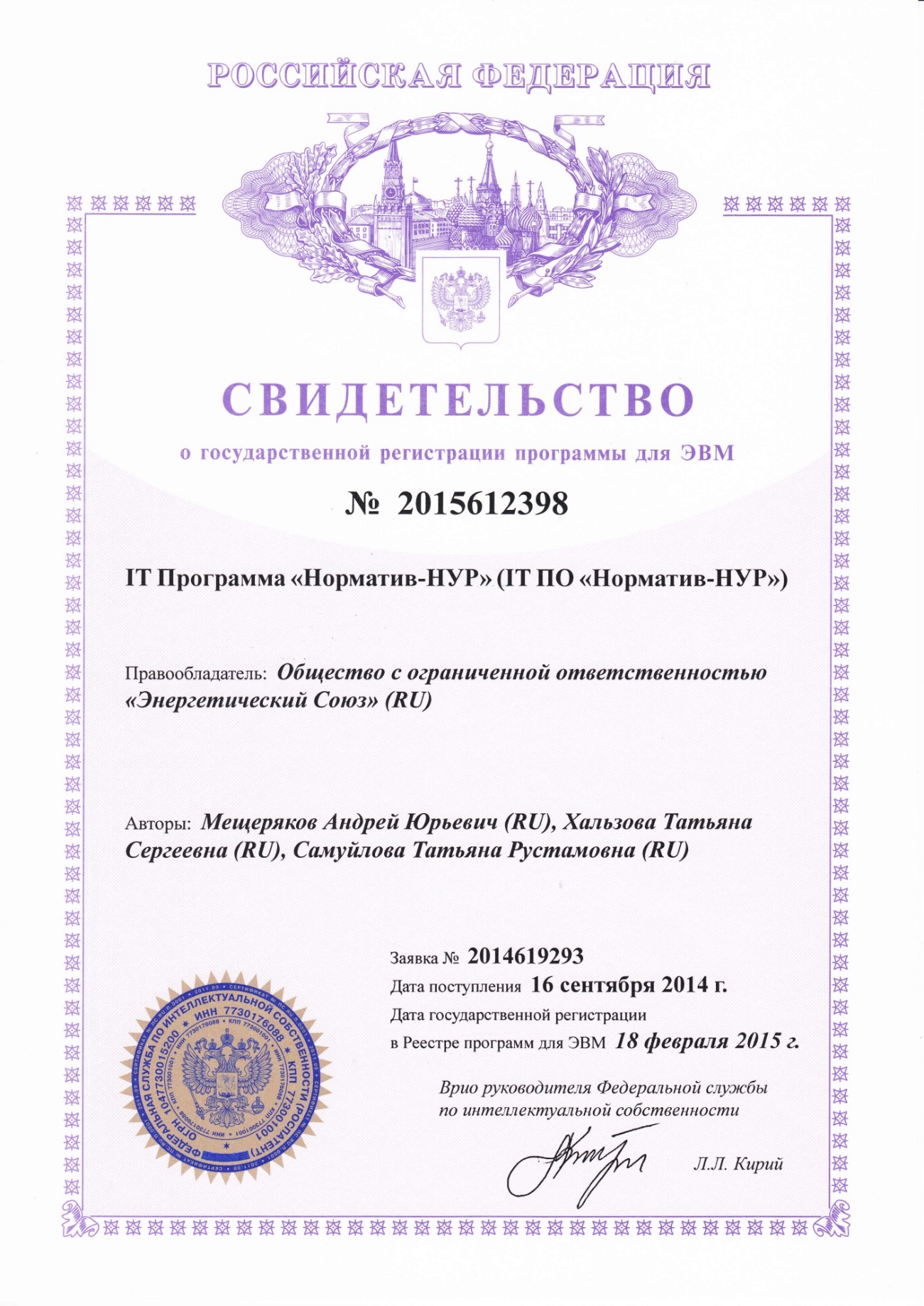 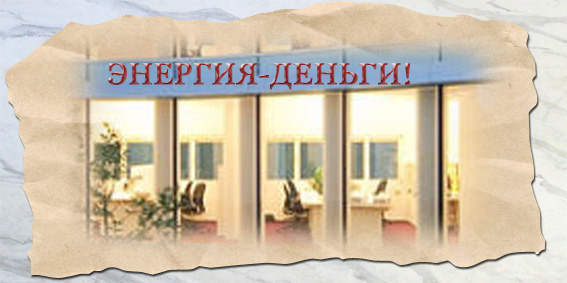 